Regulator One Day Meeting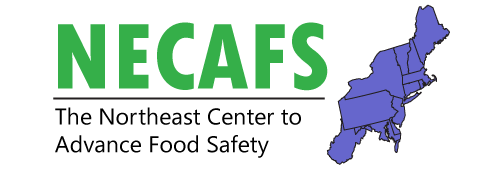 ______________________________________________________________________________Tuesday, February 16, 2020NECAFS Annual Conference and Meeting______________________________________________________________________________Wednesday, February 17, 2020NECAFS Annual Conference and Meeting______________________________________________________________________________Thursday, February 18, 2020TimeRoomSession9:00 – 10:30 amWelcome and State Presentations10:30 – 12:00 pmGroup Discussion12:00 – 1:00 pmLunch1:00 – 3:00 pmGroup Discussion TimeRoomSessionSession8:30 – 9:00 amMorning Coffee NetworkingMorning Coffee Networking9:00 – 9:30 amWelcome and Plenary SessionSummary of next steps articulated at past Annual Meetings, NECAFS 2020 project outputs and collaboration exercisesChris Callahan and Elizabeth Newbold, NECAFSWelcome and Plenary SessionSummary of next steps articulated at past Annual Meetings, NECAFS 2020 project outputs and collaboration exercisesChris Callahan and Elizabeth Newbold, NECAFS9:30 – 11:30 pmConcurrent Workgroup MeetingsConcurrent Workgroup Meetings9:30 – 11:30 pmProduce Safety Workgroup Meeting Preventive Controls for Human Food Workgroup Meeting11:30 – 12:30 pmLive Virtual Poster SessionLive Virtual Poster Session12:00 – 1:00 pmLunchLunch1:00 – 3:00 pm3:00 – 4:00 pmNetworkingNetworkingTimeRoomSessionSession8:30 – 9:30 amMorning Coffee NetworkingMorning Coffee Networking9:30 – 10:30 amFederal Updates Federal Updates 10:30 – 12:30 pmConcurrent Workgroup MeetingsConcurrent Workgroup Meetings10:30 – 12:30 pmProduce Safety Workgroup Meeting Preventive Controls for Human Food Workgroup Meeting12:30 – 1:30 pm LunchLunch1:30 – 2:30 pm Report Out and Closing RemarksReport Out and Closing Remarks